AG-Angebot im Rahmen der Mittagsbetreuung am Pelizaeus-Gymnasium 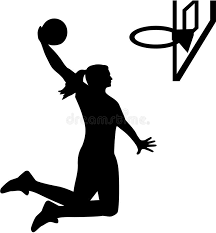                   Schuljahr 2022/23Stand: 17.10.22								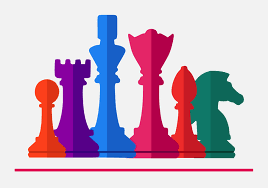 AGJahrgangs-stufe(n)Zeit /RaumTutorenBasketball-AG5,6,7Fr., 7. Std.SporthalleHanno StruckmeierLasse Markussen(EF)Basketball-AG5,6Di., 7. Std.SporthalleZalah Sahak (EF)Sport-kulturelle AGukrainische und deutsche Schülerinnen und Schüler der Sek I7. Std, Tag offenSporthalleMakaali HeyLina Klare (Q1)Sport-Spiele-AG5,6,7Do., 7. Std.SporthalleHenry PfeifferDavid KrumtüngerLen KreftJendrik Wolf (Q1)Sport-Spiele-AG5,6Mo., 7. Std.SporthalleIlva WenyZoe KaulMakaali Hey(Q1)AkrobatikSek IMi., 7. Std.SporthalleHannah Kohstall (Q2)Luise Kerstin (Q1)„Try it out“5,6,7Di., 7. Std.SporthalleHannah KohstallZalah SahakSchach-AGSek I und IIMo., 7. Std.C 0.10Lukas Wolek